Datenschutzrechtliche Information gem. Art. 13f DSGVOZweck und Grundlage der Verarbeitung Ihrer DatenMit dem aufgerufenen Online-Formular der Gemeinde geben Sie personenbezogene und auch weitere Daten bekannt, die für die Bearbeitung Ihres Antrages benötigt werden.Die Bereitstellung Ihrer Daten erfolgt ausschließlich zur Wahrnehmung einer Aufgabe im öffentlichen Interesse bzw. zur Wahrung berechtigter Interessen der Gemeinde.Dauer der Verspeicherung Ihrer personenbezogenen DatenIhre personenbezogenen Daten werden von der Gemeinde nur so lange verspeichert, wie diese für die Erledigung Ihres Antrages benötigt werden oder zur Wahrnehmung eine rechtlichen Verpflichtung erforderlich ist.Beispiel: Verrechnungsrelevante Daten sind aus haushaltsrechtlichen Gründen sieben Jahre aufzubewahren, Bewerbungsunterlagen aus denen kein Dienstverhältnis hervorgegangen ist, bis zu sechs Monate.Ihre Rechte in Bezug auf die Verarbeitung Ihrer personenbezogenen DatenSie haben das Recht auf Auskunft über die Verarbeitung personenbezogener Daten sowie das Recht auf Berichtigung Ihrer personenbezogenen Daten, in bestimmten Fällen auch das Recht auf Löschung oder Einschränkung der Verarbeitung Ihrer Daten. Sollte eine Löschung oder Einschränkung der Verarbeitung (z.B. aus rechtlichen Gründen) nicht möglich sein, so werden Sie vom Datenschutzbeauftragten der Gemeinde darüber informiert.Wenn Sie der Auffassung sind, dass Ihren Rechten nicht oder nicht ausreichend nachgekommen wird, haben Sie die Möglichkeit einer Beschwerde bei der Datenschutzbehörde.Ihre Ansprechperson in der GemeindeFür alle datenschutzrechtlichen Belange kontaktieren Sie bitte die/den Datenschutzbeauftragte/n der Gemeinde. Sie finden dessen Kontaktdaten sowie auch Angaben zum Verantwortlichen für die Verarbeitung Ihrer Daten seitens der Gemeinde unter dem Punkt „Datenschutzerklärung“ oder „Datenschutz-Hinweis“ auf der Website der Gemeinde.Förderungswerber:					Datum:  							AZ: WBF- …. /20….								An die 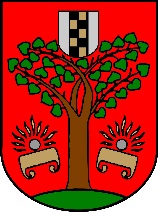 Marktgemeinde Asparn an der ZayaHauptplatz 12151 Asparn an der ZayaAnsuchenIch (Wir) ersuche(n) um Gewährung einer Wohnbauförderung nach den derzeit geltenden Wohnbauförderungsrichtlinien vom 01.03.2023, der Marktgemeinde Asparn an der Zaya.	1.	Förderungswerber 	2.	Förderungsvoraussetzungen	3. a)   Deponiekosten	3. b) 	Aufschließungskosten     	           	ba)	Sofortnachlass von 5 %	           	bb)	Zahlung in 3 Teilbeträgen	4. a)	Errichtung eines Eigenheimes			aa)	für Jungfamilien bis 35 Jahre			ab)	Erhöhung der Förderung bei Geburt			ac)	Förderungswerber über 35 Jahre		4. b)	Althaussanierung	4. c)	Alternativenergieanlage   ……………………………………………Die Auszahlung der Förderung soll erfolgen auf:Anschrift des Förderungsobjektes:Zum Haushalt des (der) Antragsteller(s) gehören:Ich (Wir) erkläre(n),den Hauptwohnsitz in Asparn an der Zaya zu haben bzw. nach Fertigstellung zu begründen und diesen über einen Zeitraum von mindestens 5 Jahren beibehalten werde(n). dass ich (wir) mit der automationsunterstützten Erfassung, Verarbeitung und Übermittlung der aus dem Ansuchen ersichtlichen Daten einverstanden bin (sind).Ich  (Wir) nehme(n) zur Kenntnis, dass unrichtige Angaben oder die Nichteinhaltung der Wohnbauförderungsrichtlinien der Marktgemeinde Asparn an der Zaya den Verlust der Förderung nach sich zieht und ein bereits ausbezahlter Förderungsbetrag unverzüglich zurückzuzahlen ist.Unterschrift des (der) Förderungswerber(s):Genehmigungsvermerk:In der Sitzung des Gemeindevorstandes vom .................................................	genehmigt	abgelehntFörderungsbetrag: EUR ........................................................................................Verständigungsschreiben abgefertigt am: .............................................................Förderungsbetrag ausbezahlt am: ..........................................................................Kreditinstitut:BIC:IBAN:Katastralgemeinde:Parz. Nr.:EZ:Anschrift:Name:Geburtsdatum:Familienstand:Beilagen: